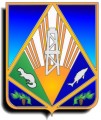 Комитет экономической политики администрации Ханты-Мансийского районаПамяткаКак подобрать дерматологические средства индивидуальной защиты, выдавать их работникам и следить за их эффективностью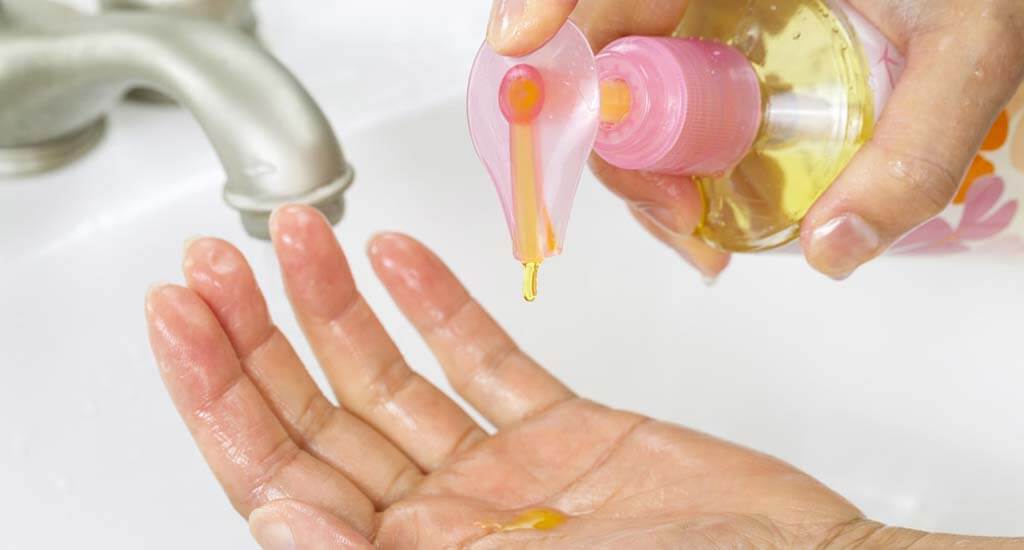 г. Ханты-Мансийск 2023Дерматологические средства индивидуальной защиты (ДСИЗ) – это кремы, мази, пасты и другие дисперсные системы мягкой консистенции, которые содержат продукты естественного происхождения и изготовленные в искусственных условиях вещества, наносимые на кожу рук для некоторых оздоровительных целей. Такими целями могут быть защита, очистка или восстановление кожи.Как подобрать ДСИЗ, выдавать их работникам и следить за их эффективностью